2022 Reference SheetPersonal Exemption Eliminated S (1)—single						   	  MFJ (2)—married filing jointly HH (4)—head of household    					  MFS (3)—married filing separately QW (5)—surviving spouse	Medical AGI (Adjusted Gross Income) Deduction Threshold Decreased to 7.5%Capital Gains and Dividends Tax RatesThe income level for the phase out of AMT exemption is adjusted for inflation each year. See IRS Table. 
			2022 Payroll Withholding Rates				2023 Payroll Withholding Rates			FICA (SS)	6.2%	 Maximum Wage $147,000 	FICA (SS)	6.2%	 Maximum Wage $160,200Medicare  	1.45%	 No Max Wage			Medicare  	1.45%	 #2022 Self Employment Tax Rates  			2023 Self Employed Tax RatesFICA (SS)	12.4%	 Maximum Wage $147,000		FICA (SS)	12.4%	 Maximum Wage $160,200Medicare	2.90%	 No Max Wage			Medicare	2.90%	 ##Individuals with earned income of more than $200,000 ($250,000 for married couples filing jointly) pay an additional 0.9 percent in Medicare taxes.								2022 Part B/ Part D Premiums for High-Income Taxpayers
2023 Part B/ Part D Premiums for High-Income TaxpayersIRA and Retirement Plan Limits American Opportunity Tax CreditCost of tuition, books, and supplies up to $2,500 per student. 100% credit of first $2,000 then 25% of next $2,000. 40% is refundable up to $2,500.00 per student.  Student may only claim this credit for 4 tax years of post-secondary undergraduate school or other recognized education credential. Student must be enrolled at least half time.  You can choose the education benefit that will give you the lowest tax.Lifetime Learning CreditCost of tuition, books, supplies, and courses up to $2,000 per tax return.  This is available for all years of post-secondary education and/or courses to acquire or improve job skills.  Credit can be used for one or more courses. You can choose the education benefit that will give you the lowest tax.Student Loan InterestOne can claim up to $2,500 of paid student loan interest.  Retirement Saving Credit		$2,000Earned Income Credit (EIC)	See ChartDependent Care Credit (under age 13 or spouse/dependent mentally or physically unable to care for self.)Indexed between 20% and 50% up to $3,000 for the first child and up to $6,000 if more than one child.  Tax form 2441 provides income and tax credit information. Adoption Credit: For 2022, the credit allowed for an adoption is $14,890. Phase-outs do apply beginning at taxpayers with modified adjusted gross income (MAGI) in excess of $223,410 and eliminated for taxpayers with MAGI of $263,410 or more. For 2023, the credit allowed for an adoption of a child is $15,950. Phase-outs do apply beginning at taxpayers with modified adjusted gross income (MAGI) in excess of $239,230 and eliminated for taxpayers with MAGI of $279,230 or more. 
Estimated Tax RuleOwe over $1000, 90% of expected 2023 tax or 110% of 2022 tax if AGI (Adjusted Gross Income) exceeds $150,000 MFJ, $75,000 Single, MFS and HH.  Simple Home Office Deduction (For State; not Federal)Typically it is $5 per square feet up to 300 square feet.  Maximum Deduction is $1,500. Maximum Gift AllowanceFor 2022, the Maximum Gift Allowance is $16,000 per year, per person. It will increase to $17,000 in 2023.Foreign Earned Income Exclusion  2022- $112,000
2023- $120,0002022: Itemized deductions rules:Unreimbursed medical expenses in excess of 7.5 percent of taxpayers’ AGI are deductible, regardless of the taxpayer’s ageState and local taxes are deductible only up to $10,000Mortgage interest deduction on mortgage debt incurred after December 15, 2017 is limited to interest on no more than $750,000 of such debt (formerly $1 million)Home equity debt interest deduction is suspended (other than for home equity loans to buy build or substantially improve the taxpayer’s home that secures the loan).The AGI limitation on cash contributions to certain private foundations and public charities is 60 percent.Miscellaneous itemized deductions subject to 2 percent of AGI limitation are suspendedUniforms, union dues, business-related meals, entertainment, travelJob-related & unreimbursed employee expensesTax prep feesInvestment expenses, including management feesSafe deposit box feesCasualty & theft loss (must be attributed to a Federal disaster).Amounts paid in exchange for college athletic event seating rights  “seat license” are disallowed.Moving expense deduction is suspended except for active duty military (and moving expense reimbursement is taxable).Deduction of paid alimony (and inclusion in recipient income) is suspended for agreements executed after December 31, 2018Phase-out of itemized deductions is suspended. No limit on amounts.Required minimum withdrawal age is now 72 effective January 1, 2020.  The 70 ½ age is still in effect for prior years.Inherited IRA’s for non-spouses now have a 10 year distribution time frame instead of lifetime frame for prior years.There is now an allowed exception for withdrawals from retirement plans for qualified birth or adoption expenses.  This eliminates the 10% penalty.Allowance of qualified Disaster Distributions of up to $100,000 per disaster from a retirement account.Allowance of Mortgage Insurance Premiums as an itemized deduction.  2022 is no!Modified Accelerated Cost Recovery System (MACRS) Depreciation System And Straight-Line Depreciation System**Straight-line is a system that uses the cost of the product divided by the number of years.Qualified Child Tie Breaker Chart	NO	YES	YES	YES	   NO	NO	YES	YES                                                                        	NO	NO	NO                     YES                                                                             YES	YES	YES	NO	NOTie Breaker RulesOnly one person can use the same qualifying child. If a child is the qualifying child of more than one person, only one person can claim the child as a qualifying child for all of the following tax benefits.EITC		Dependency Exemption for the Child 		Child tax creditHead of Household filing statusCredit for child and dependent care expensesExclusion for dependent care benefitsThe other person(s) cannot take any of the six tax benefits listed above unless he or she has a different qualifying child* If they cannot agree on who claims the child as a qualifying child, and more than one person claims tax benefits using the same child, the tiebreaker rule explained below applies. If the other person is a spouse and they file joint return, the rules do not apply.Under the Tiebreaker Rule, the Child is treated as a qualifying Child only by:The parents, if they file a joint returnThe parent, if only one of the persons is the child’s parentThe parent with whom the child lived the longest during the tax year, if two of the persons are the child’s parent and they do no file a joint return togetherThe parent with the highest adjusted gross income (AGI) if the child lived with each parent for the same amount of time during the tax years, and they do not file a joint return togetherThe person with the highest AGI, if no parent can claim the child as a qualifying child A person with the higher AGI than any parent who can claim the child as a qualifying child but does not 2022 Transportation Expense GuidelinesDOT Governed Rules on What IS Deductible or Not DeductibleHome to main Job is NOT deductible or vice versaHome to Second Job is NOT deductible or vice versaMain Job to Second Job IS deductible or vice versaMain Job to Temporary Work Place IS deductible or vice versaHome to Temporary Work Place IS deductible or vice versa 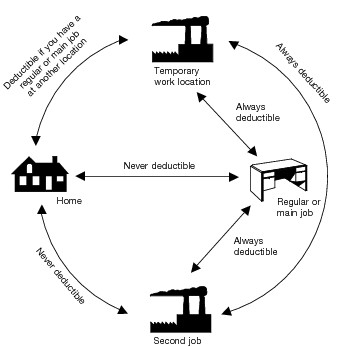 Differences between IRS Individual Income Tax Return and PA Personal Income TaxTaxable Income - Taxable on the state level, but not on the federal level.Active and passive losses are not allowed. The maximum write down is to zero.Housing allowances for ministers, military, etc. Non-Taxable Income - Taxable on the federal level, but not on the state level.Social Security earningsRailroad retirementAlimonyPensions for retired individuals with Code 7 in Box 7 of 1099RActive and reserve duty military earnings of PA residents for out of state periods1099C income for personal debtsPoints of Interest for PA Personal Income TaxPennsylvania does not allow bonus depreciation.Maximum 179 Deduction is $25,000Pension or IRA distribution for individuals before retirement, Code 1 in Box 7 of 1099R is only taxed for amount above cost basis. Pennsylvania allows deductions from income for Section 529 Education and 529A Able Plans.Pennsylvania Tax Forgiveness calculations must include the following forms of income:Alimony	 			     Insurance proceeds and inheritance Gifts, prizes, or awards		     Non-resident IncomeNon-taxable military income	     Gain selling a residenceNon-taxable tuition assistancePoints of Interest for Local Earned Income Tax Return S-Corp Profits are not taxable on the local.Only wages and Self-Employed income are normally taxed. Housing Allowances are not taxable.Pension or IRA distribution for individuals before retirement, Code 1 in Box 7 of 1099R is only taxed for amount above cost basis.Various items are taxable for both PA & Local taxesWinning prizes for work related eventsHonoraria Expert witness feesExecuter feesWhere Pennsylvania residents are employed in another state and subject to a state or local income tax at their place of employment, the local taxing body must credit against their liability for any local taxes up to the amount of tax paid out of state. The same dollar of the out-of-state tax cannot be claimed as credit against liability for both state and local taxes in Pennsylvania, but the credit can be divided and apportioned against Pennsylvania state and local tax liability. Tax payments made voluntarily to another state do not qualify for the credit; there must be evidence the taxpayer was legally liable for the out-of-state taxes. This credit does not extend to taxes paid to foreign countries. Credit for taxes paid to other states is limited to the amount payable to the Pennsylvania political subdivision on that portion of the taxpayer's income which was subject to taxation by the other state.Standard DeductionStandard Deduction20222023Basic AmountMFJ & QW$25,900$25,900Head of Household$19,400$19,400Single & MFS$12,950$12,950Additional Amount  >65 and BlindMFJ & QW$1,400$1,400Others (S & HH)$1,750$1,750Dependent Standard DeductionBase Amount$1,150$1,150Additional Amount$400$4002022 Must file Return if Gross Income Exceeds& Health Care Filing Threshold2022 Must file Return if Gross Income Exceeds& Health Care Filing ThresholdS under 65$12,550S 65 or over$14,250HH under 65$18,800HH 65 or over $20,500MFJ both under 65$26,450MFJ one 65 or over$26,450MFJ both 65 or over$27,800MFS any ageMust fileQW with children under 65$25,100QW with children 65 or over$26,4502022 Tax Brackets2022 Tax Brackets2022 Tax Brackets2022 Tax Brackets2022 Tax BracketsFiling StatusMFJ & QWHOHMFSUnmarried10%$0-$20,550 $0-$14,650$0-$10,275$0-$10,27512%$20,551- $83,550$14,651-$55,900$10,276-$41,775$10,276-$41,77522%$83,551 - $178,150$55,901-$89,050$41,776-$89,075$41,776-$89,07524%$178,150-$340,100$89,051-$170,050$89,076-$170,050$89,078-$170,05032%$340,101-$418,850$170,051-$215,950$170,051-$215,950$170,051-$215,95035%$418,851-$647,850$215,951-539,900$215,951-$323,925$215,951-$539,90037%$647,851+$539,901+$325,926+$539,901+2023 Tax Brackets2023 Tax Brackets2023 Tax Brackets2023 Tax Brackets2023 Tax BracketsFiling StatusMFJ & QWHOHMFSUnmarried10%$0-$22,000$0-$15,700$0-$11,000$0-$11,00012%$22,001- $89,450$15,701-$59,850$11,001-$44,725$11,001-$44,72522%$89,451 - $190,750$59,851-$95,350$44,726-$95,375$44,726-$95,37524%$190,751-$364,200$95,351-$182,100$95,376-$182,100$95,376-$182,10032%$364,201-$462,500$182,101-$231,250$182,101-$231,250$182,101-$231,25035%$462,501-$693,750$231,251-578,100$231,251-$578,125$231,251-$578,12537%$693,751+$578,101+$578,126+$578,126+Filing Status2022 Income2023 IncomeLong-TermSingle$0 - $41,675$41,676 - $459,750$459,751 or more$0-$44,626
$44,627-$492,300
$492,301 or more 0%15%20%MFJ$0 - $83,350$83,351 - $517,200
$517,201 or more$0-$89,251$89,252-$553,850
$553,851 or more 0%15%20%HH$0 - $55,800$55,801 - $488,500
$488,501 or more$0-$59,751
$59,752-$523,050
$523,051 or more0%15%20%MFS$0 - $41,675$41,676 – $258,600
$258,601 or more$0-$44,626
$44,627-$276,900
$276,901 or more0%15%20%Recaptured Sec 1250 GainRecaptured Sec 1250 GainRecaptured Sec 1250 Gain25%CollectiblesCollectiblesCollectibles28%Alternative Min Taxable Income Exemption (AMT)Alternative Min Taxable Income Exemption (AMT)Alternative Min Taxable Income Exemption (AMT)20222023Single & HH$75,900$81,300MFJ & SS$118,100$126,500MFS$59,050$63,250Estates & Trusts$26,500$28,400MAGI SingleMAGI JointPart B Premium Part D Premium$0.00 - $88,000$0.00 - $182,000$170.10$0.00$88,001- $111,000$182,001- $228,000$238.10$12.40$111,001- $138,000$228,001- $284,000$340.20$32.10$142,001- $170,000$284,001- $340,000$442.30$51.70$170,001- $500,000$340,001- $750,000$544.30$71.30$500,001 or more$750,001 or more$578.30$77.90MAGI SingleMAGI JointPart B Premium Part D Premium$0.00 - $97,000$0.00 - $194,000$164.90$0.00$97,001- $123,000$194,001- $246,000$230.80$12.20$123,001- $153,000$246,001- $306,000$329.70$31.50$153,001- $183,000$306,001- $366,000$428.60$50.70$183,001- $500,000$366,001- $750,000$527.50$70.00$500,001 or more$750,001 or more$560.50$76.4020222023IRA Contribution Limit Under Age 50$6,000$6,500Age 50 and Over$7,000$8,000SEP Contribution Limit$61,000$66,000SARSEP Cont. LimitUnder Age 50$20,500$22,500Age 50 and Over$27,000$30,000Defined Benefit Plan - Max Benefit$245,000
$265,000Defined Contribution PlanContribution Limit$61,000$66,000Max Compensation Considered$305,000$330,000401 (k) & TSA Deferral LimitsUnder Age 50$20,500$22,500Age 50 and Over$27,000$30,000Simple PlanUnder Age 50$14,000$15,500Age 50 and Over$17,000$19,0002022 Traditional IRA Phase Out AGI Thresholds2022 Traditional IRA Phase Out AGI Thresholds2022 Roth IRA Phase Out AGI Thresholds2022 Roth IRA Phase Out AGI ThresholdsSingle & HH$68,000- $78,000Single & HH$129,000- $144,000MFJ & SS$109,000- $129,000MFJ & SS$204,000- $214,000MFSLess than $10,000MFSLess than $10,0002023 Traditional IRA Phase Out AGI Thresholds2023 Traditional IRA Phase Out AGI Thresholds2022 Roth IRA Phase Out AGI Thresholds2022 Roth IRA Phase Out AGI ThresholdsSingle & HH$73,000- $83,000Single & HH$138,000- $153,000MFJ & SS$116,000- $136,000MFJ & SS$218,000- $228,000MFSLess than $10,000MFSLess than $10,000American Opportunity Tax MAGI RangeAmerican Opportunity Tax MAGI RangeSingle, HH, & SS$80,000 - $90,000MFJ$160,000- $180,000MFS Not AllowedLifetime Learning  Tax MAGI RangeLifetime Learning  Tax MAGI RangeSingle, HH, & SS$80,000 - $90,000MFJ$160,000 - $180,000MFS Not AllowedStudent Loan Interest Tax MAGI RangeStudent Loan Interest Tax MAGI RangeSingle, HH, & SS$70,000 - $85,000MFJ$145,000 - $175,000MFSNot Allowed2022 Saver’s Credit – up to $1,000 ($2,000 if MFJ)2022 Saver’s Credit – up to $1,000 ($2,000 if MFJ)2022 Saver’s Credit – up to $1,000 ($2,000 if MFJ)2022 Saver’s Credit – up to $1,000 ($2,000 if MFJ)Credit RateMFJHHS, MFS, SS50% of contributionUp to $41,000Up to $30,7506Up to $20,50020% of contribution$41,001-$44,000$30,751-$33,000$20,501-$22,00010% of contribution$44,001-$68,000$33,001-$51,000$22,001-$34,0000% of contributionmore than $68,001more than $51,001more than $34,0012023 Saver’s Credit – up to $1,000 ($2,000 if MFJ)2023 Saver’s Credit – up to $1,000 ($2,000 if MFJ)2023 Saver’s Credit – up to $1,000 ($2,000 if MFJ)2023 Saver’s Credit – up to $1,000 ($2,000 if MFJ)Credit RateMFJHHS, MFS, SS50% of contributionUp to $43,500Up to $32,626Up to $21,75120% of contribution$43,501-$47,500$32,627-$35,626$21,752-$23,75010% of contribution$47,501-$73,000$35,627-$54,750$23,751-$36,5000% of contributionmore than $73,001more than $54,751more than $36,5012022 Dependent Care Credit           Max for Full  Disappears2022 Dependent Care Credit           Max for Full  DisappearsMFJ$15,000 - $438,000MFS$15,000 - $183,000Single, HH$15,000 - $183,000ClassTypical AssetsDeprecation Method3-yearSmall tools, tractors, horses, specialized manufacturing200% Decl. Bal.Devices.5-yearComputers, autos, light trucks, small aircraft,200% Decl. Bal.construction equipment, research and Development property.7-yearOffice furniture, fixtures and equipment, commercial200% Decl. Bal.Aircraft, and most machinery.10-yearSpecialized heavy manufacturing machinery, mobile 200% Decl. Bal.Homes.15-yearBillboards, service station buildings, and telephone 150% Decl. Bal.Equipment.20-yearSewer pipes, most utility property, land improvements.150% Decl. Bal.27.5 yearResidential real estate property.Straight Line31.5 yearOffice and other non-residential real estate property.Straight LineAuto Mileage Rates1/1/22 to 6/30/227/1/22 to 12/31/222023Business$0.585$0.625$0.625Depreciation Element$0.26$0.26$.26Moving $0.18$0.22$.22Medical $0.18$0.22$.22Charity (not inflation Adjusted)$0.14$0.14$.14